AS CERISY – SAISON 2010-2011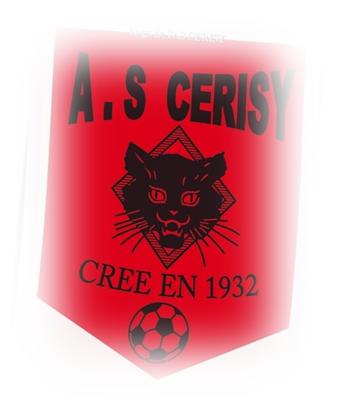 STATISTIQUES CHAMPIONNATS SENIORS au 20/03/2011SOMMAIRERésultats 1ère Div.Classement 1ère Div.Série en cours Equipe A Cumul des scores A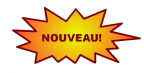 Charte de l’éthique Fair PlayBilan Equipe ABilan Groupe 1ère Div.Agenda ChampionnatRésultats 4ème Div.Série en cours Equipe B Cumul des scores BClassement 4ème Div.Bilan Equipe BBilan Groupe 4ème Div.Agenda ChampionnatClassement buteursClassement passeursSENIORS A  CHAMP 1ère DIVISION GROUPE BEQUIPE A 1ère DIV. – Groupe BSaison 2010-2011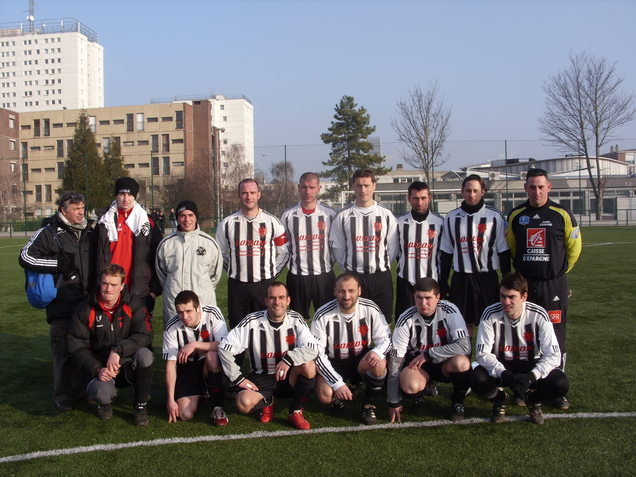 RESULTATS 1ère DIV. – Groupe B14ème journée –match retour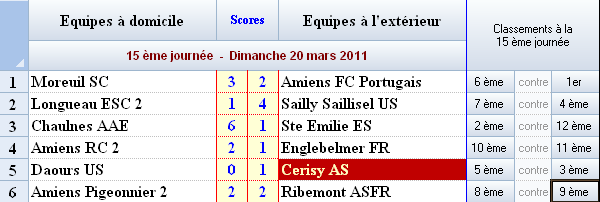 CLASSEMENT 1ère DIV. – Groupe B15ème journée –match retour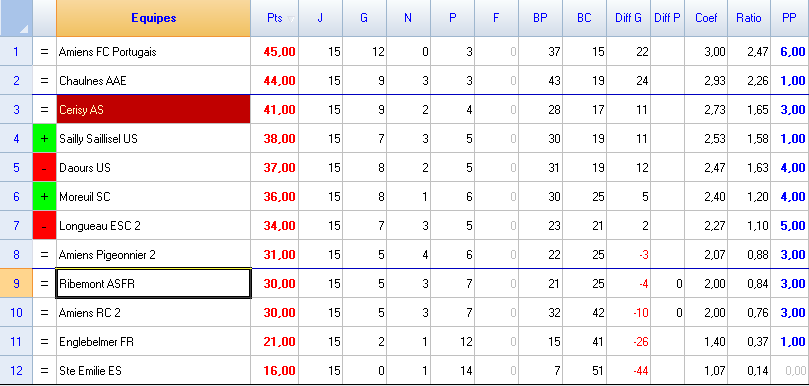 SERIE EN COURS – EQUIPE A15ème journée –match retour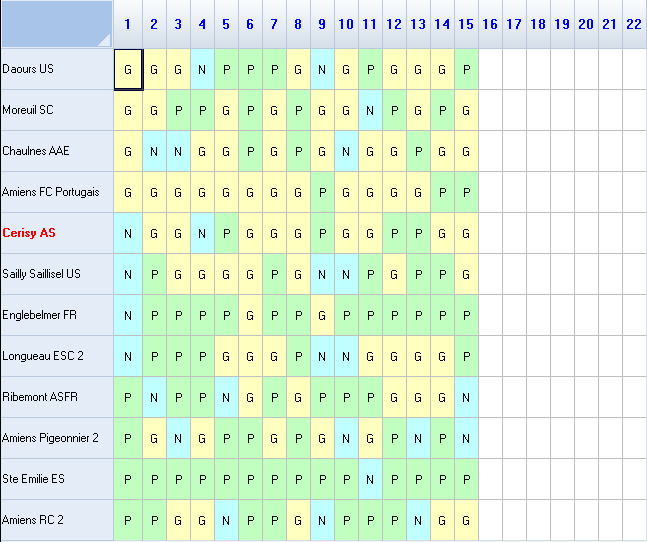 CUMUL DES SCORES EQUIPE A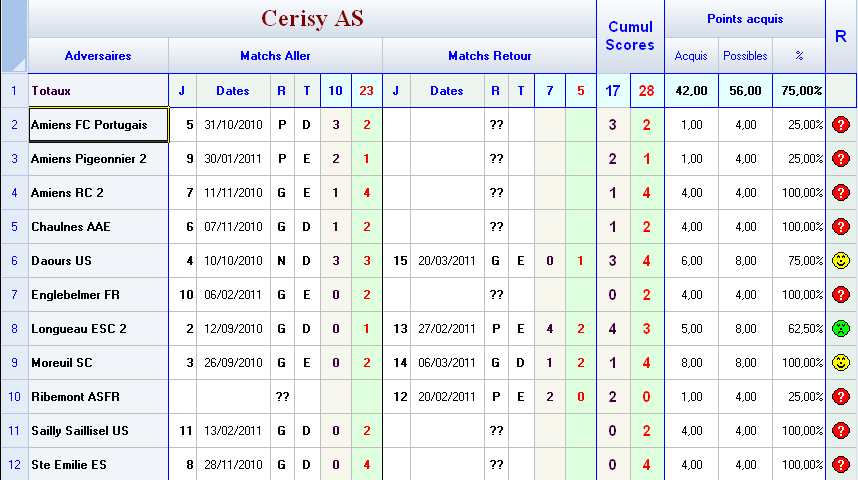 FAIR PLAY Au 15/03/2011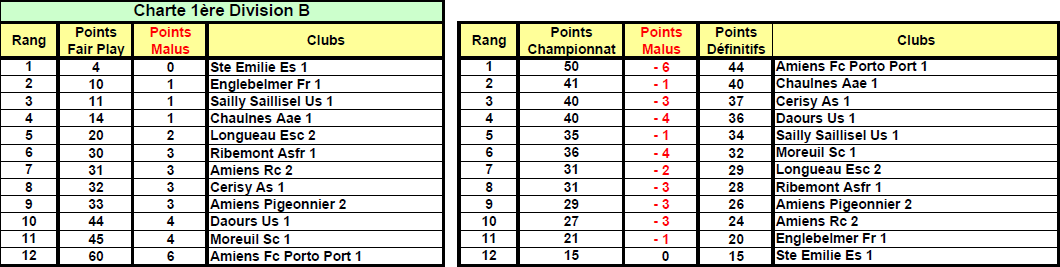 BILAN EQUIPE A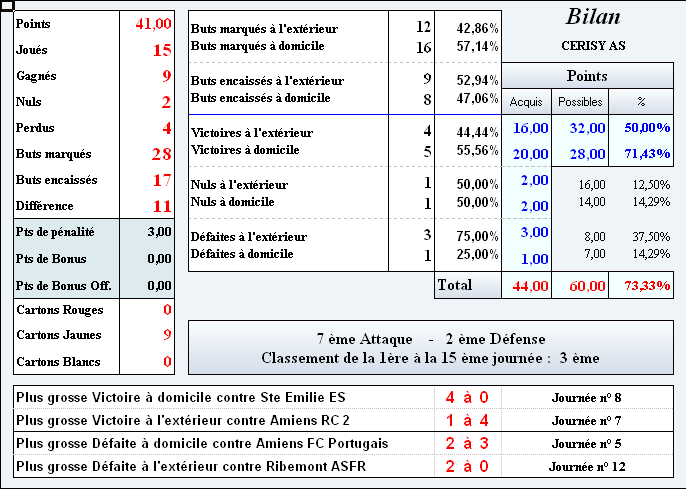 BILAN GROUPE 1ère DIV. – Groupe B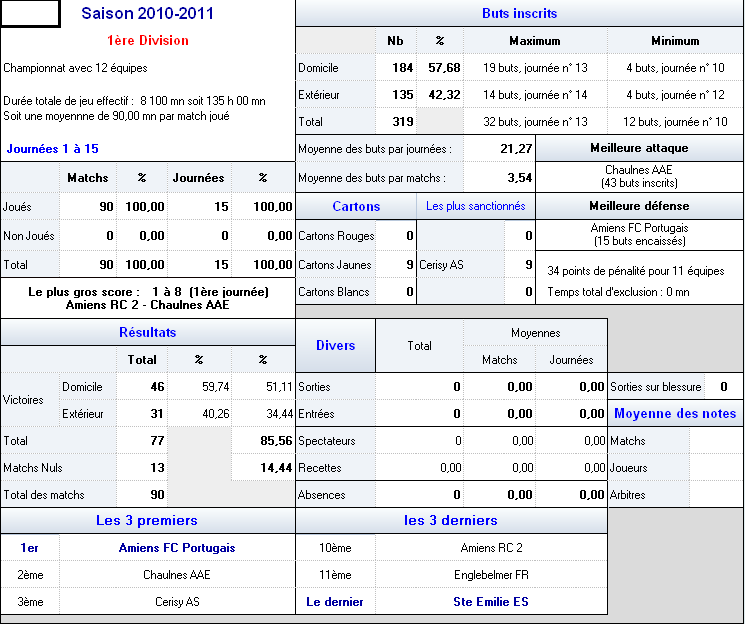 AGENDA GROUPE 1ère DIV. – Groupe B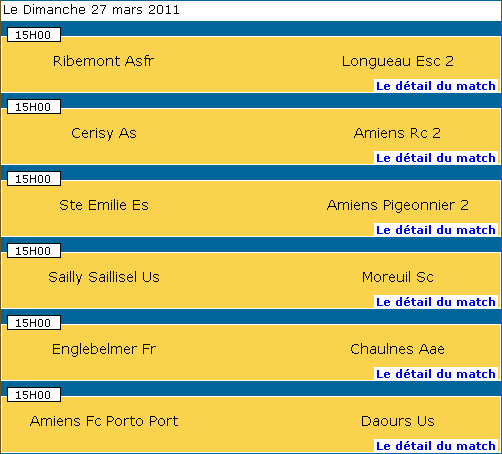 SENIORS B  CHAMP 4ème DIVISION GROUPE EEQUIPE B 4ème DIV. – Groupe ESaison 2010-2011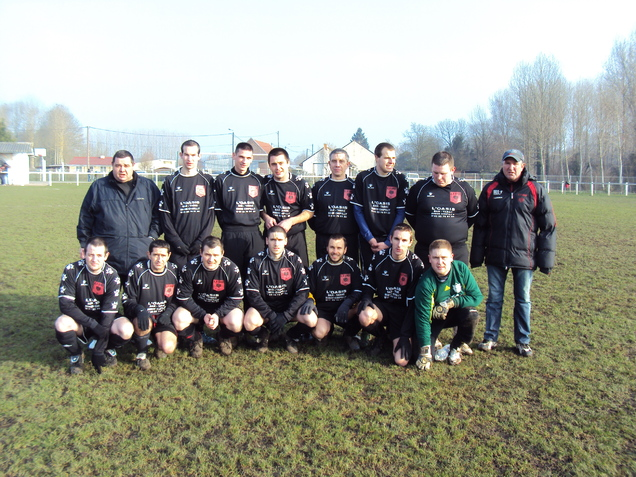 RESULTATS 4ème  division – Groupe B14ème journée –match retour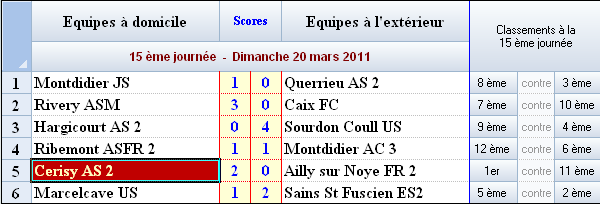 CLASSEMENT 4ème  division – Groupe B15ème journée –match retour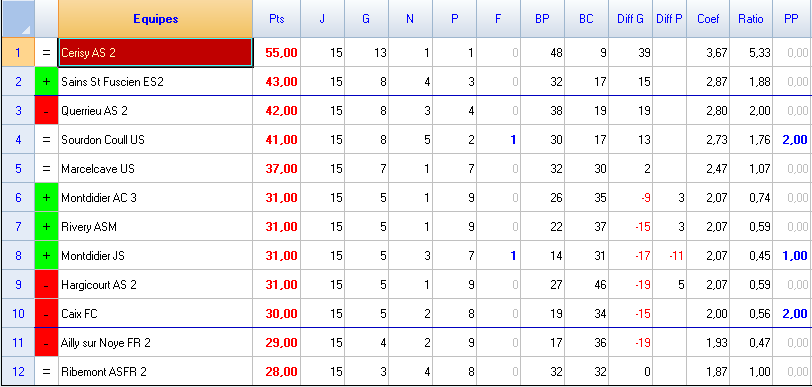 SERIE EN COURS – EQUIPE B15ème journée –match retour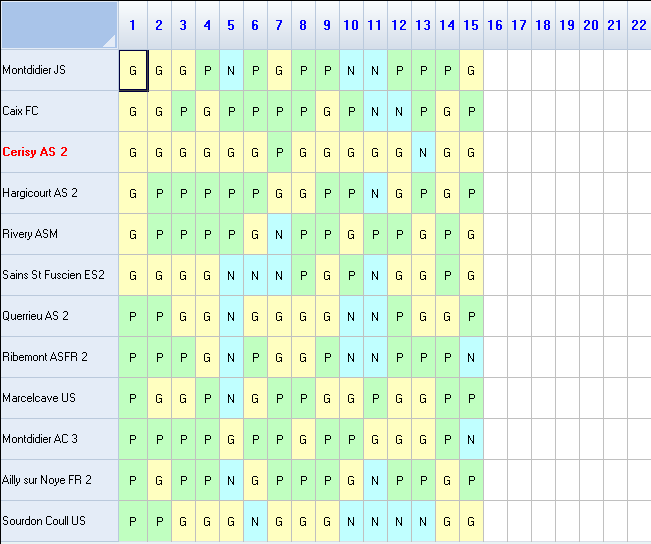 CUMUL DES SCORES EQUIPE B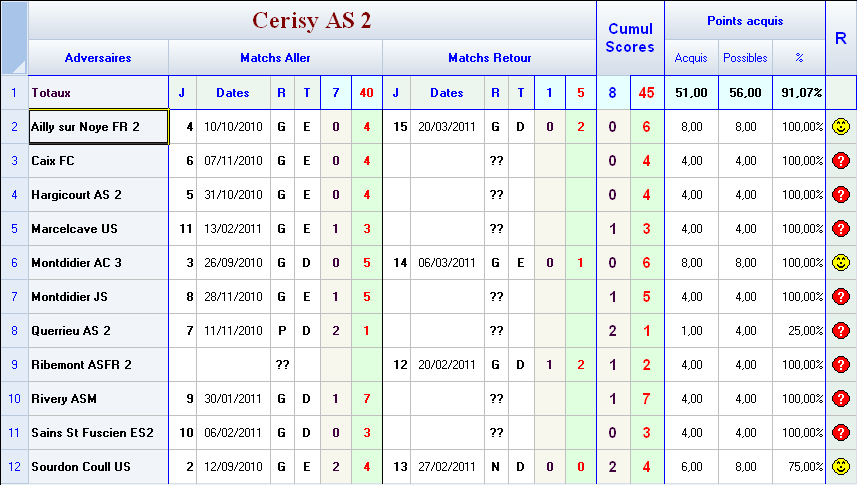 BILAN EQUIPE B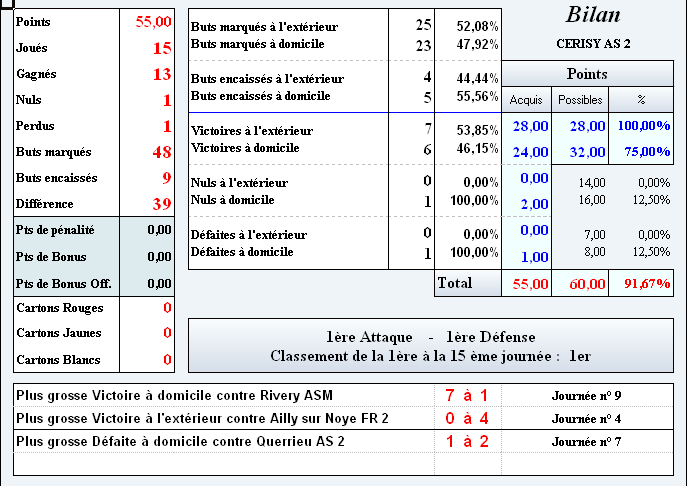 BILAN GROUPE 4ème  division – Groupe B 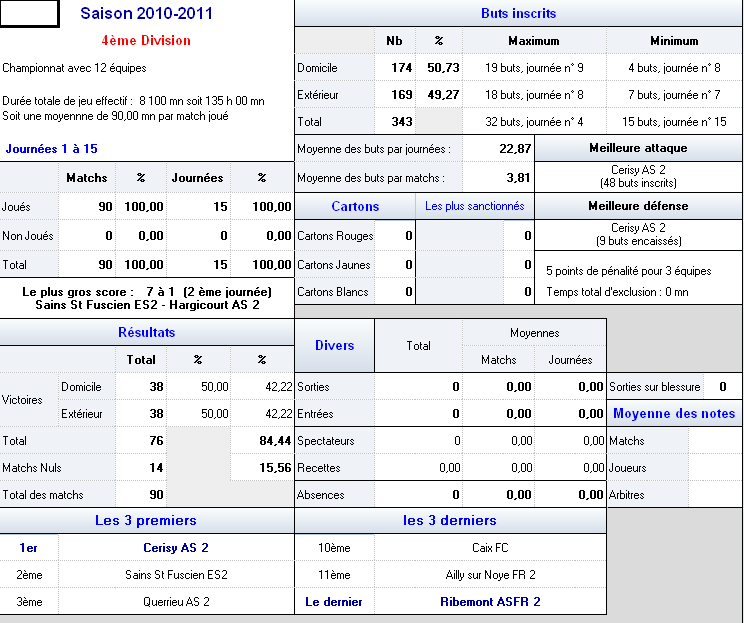 AGENDA GROUPE 4ème DIV. – Groupe E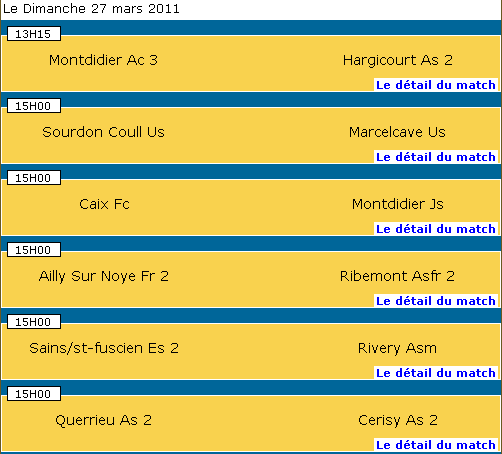 CLASSEMENT BUTEURS CHAMPIONNATS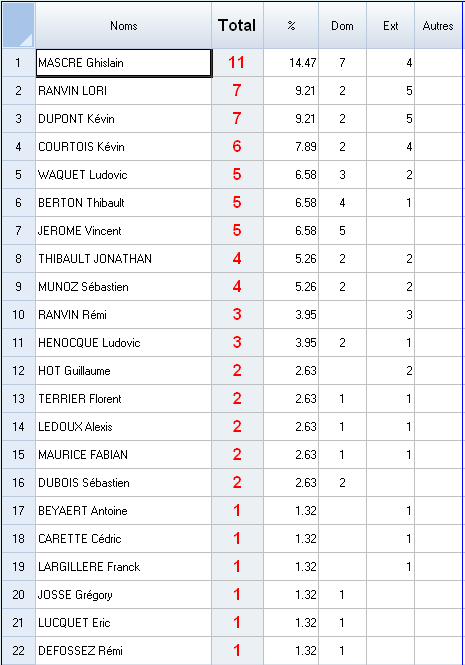 CLASSEMENT PASSEURS CHAMPIONNATS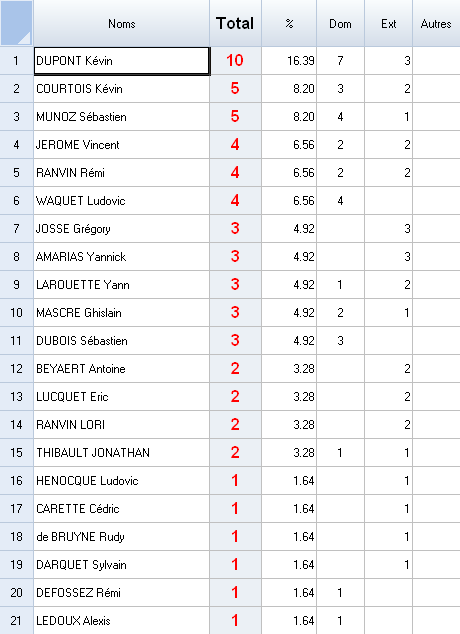 